4th September		Term starts (half Reception and half Year 1)				3rd October	5th September 		Term starts (half Reception and half Year 1)				4th October6th September 		Whole school in							5th October		Opening Party 6pm7th September										6th October		8th September										9th October11th September										10th October12th September										11th October13th September										12th October14th September										13th October		Harvest Festival15th September													Half term starts 3.30pm18th September		Clubs start							30th October		Boys return			19th September										31st October			20th September										1st November		Reception / Year 1 Parents’ Evening 4pm21st September										2nd November		22nd September		Jeans for Genes day						3rd November		25th September		Picture of the Month 						6th November26th September										7th November 		27th September										8th November28th September										9th November29th September										10th November		Reception / Year 1 Parents’ Evening 4pm2nd October										13th November										14th November		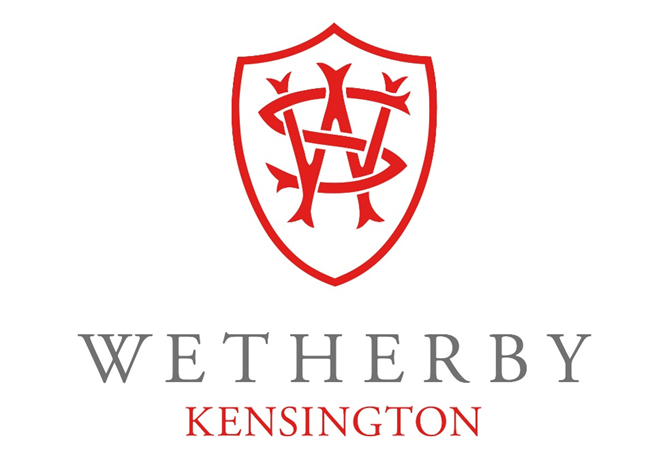 15th November16th November17th November20th November21st November22nd November23rd November 		Picture of the Month 			24th November27th November	28th November		French Breakfast for parents 8.30am29th November30th November1st December								4th December5th December6th December7th December8th December		Reception and Year 1 Christmas Musical			Clubs end11th December		Panto 9.30am at Wetherby Kensington			Christmas Jumper Day			Christmas lunch12th December13th December		End of term 12.15pm